2022-2023 School Supplies – KindergartenGlen Allan Elementary2 	Whiteboard markers for use on individual boards (chisel tip)1 	1.5” binder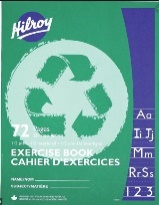 2	Duotangs (plain colors – no navy or black)1	White Eraser2	Green Exercise Books (½blank, ½ interlined)1	Crayola Fine tip washable marker 12 pk2	Ticonderoga “My first Tri-Write” pencils1	Crayola wax crayons 24 pk4	Elmer’s 20g “disappearing purple” glue sticks1	Storex or other hard pencil case1	Fiskars 6” pointed end scissors1	Set of headphones (no earbuds) clearly labeled – in a Ziplock1	Indoor running shoes** All students will require one pair of good running shoes for use indoors.Footwear which marks or damages the floor will not be permitted –NO PLATFORM SOLES, HEELIES OR BACKLESS RUNNERS, PLEASE.